        Państwowy Powiatowy Inspektor Sanitarny 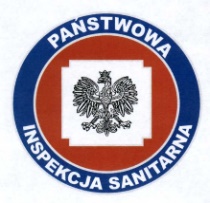 w Gołdapizaprasza na szkolenie dnia 13.03.2023r. o godz.11:00w Centrum Dydaktyczno-Szkoleniowym Ośrodka Sportu i Rekreacji w Gołdapi ul. Partyzantów 31      Temat: „Nowe Narkotyki – Nowa perspektywa”     Poruszane zagadnienia:Zachowania ryzykowne dzieci i młodzieży, związane z przyjmowaniem substancji psychoaktywnych oraz adekwatne sposoby reagowania.Drogi przyjmowania i objawy zażywania substancji psychoaktywnych przez młodzież w wieku szkolnym. Politoksykomania – narastający problem społeczny. Testy na wykrywanie substancji psychoaktywnych. Sposoby na ukrywanie zażywania substancji psychoaktywnych. Postępowanie w przypadku znalezienia na terenie szkoły substancji psychoaktywnej lub produktu potencjalnie zawierającego substancję psychoaktywną. Reagowanie w przypadku zatrucia substancjami psychoaktywnymi – aspekty zdrowotne.Przykłady przedmiotów do ukrywania, rozdrabniania lub zażywania substancji psychoaktywnych. Zjawisko e-narkotyków.Szkolenie zakończy się uzyskaniem zaświadczenia.Zadanie realizowane jest ze środków finansowych Gminy Gołdap.        Gołdap , dnia 17.02.2023r.         